ANEXO FORMULÁRIO DE COMENTÁRIOS E SUGESTÕESCONSULTA PÚBLICA N° 11/2020 - de 3/09/2020 a 19/10/2020NOME:___________________________________________________Este formulário deverá ser encaminhado à ANP para o endereço eletrônico: classificacaoderiscos@anp.gov.br  (  ) agente econômico   (  ) consumidor ou usuário  (  ) agente econômico   (  ) consumidor ou usuário  (  ) representante órgão de classe ou associação  (  ) representante de instituição governamental  (  ) representante de órgãos de defesa do consumidor  (  ) representante órgão de classe ou associação  (  ) representante de instituição governamental  (  ) representante de órgãos de defesa do consumidorConsulta Pública sobre a proposta de revisão da Resolução ANP nº 826/2020, que estabelece os níveis de riscos associados ao exercício de atividades econômicas no âmbito da Agência Nacional do Petróleo, Gás Natural e Biocombustíveis e dá outras providências.Consulta Pública sobre a proposta de revisão da Resolução ANP nº 826/2020, que estabelece os níveis de riscos associados ao exercício de atividades econômicas no âmbito da Agência Nacional do Petróleo, Gás Natural e Biocombustíveis e dá outras providências.Consulta Pública sobre a proposta de revisão da Resolução ANP nº 826/2020, que estabelece os níveis de riscos associados ao exercício de atividades econômicas no âmbito da Agência Nacional do Petróleo, Gás Natural e Biocombustíveis e dá outras providências.Consulta Pública sobre a proposta de revisão da Resolução ANP nº 826/2020, que estabelece os níveis de riscos associados ao exercício de atividades econômicas no âmbito da Agência Nacional do Petróleo, Gás Natural e Biocombustíveis e dá outras providências.ARTIGO DA MINUTAPROPOSTA DE ALTERAÇÃOPROPOSTA DE ALTERAÇÃOJUSTIFICATIVA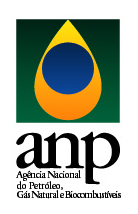 